學校地震避難掩護演練執行成效表縣市：      花蓮縣       學校名稱：＿＿＿鑄強國小＿＿＿＿＿＿＿■預演：日期＿＿9月14日＿＿＿ ■正式演練：日期＿＿9月21日＿＿＿註1：本表由各主管教育行政機關所轄學校及幼兒園填報。註2：本表為參考表格，請各校依實際執行情形參酌使用。演練前演練中演練後優點班級導師將地震演練的須知教導學童，讓學童了解如何正確地避難。學童一聽到警報聲會盡快就地掩蔽，不吵不鬧秩序佳。待警報聲響結束，地震演習完畢，學童能馬上恢復正常學習的活動。缺點因操場施工，無法完整進行全套防震演練。警報廣播聲有點小，在教室內聽不大清楚。演練後距離上課時間非常短暫，容易影響下一節課的教學活動。改善建議待操場啟用後，再安排時間進行全校防震演練。地震警報聲的廣播需要總務處協助幫忙處理。教師妥善規畫時間，讓學生短暫休息後繼續進行課程學習。執行心得執行心得執行心得執行心得學生對於防震演練均能認真面對，也能確實執行就地掩蔽的動作，平日多準備，日後若發生緊急事件也能保持鎮定、不慌張，做有效的避難行動。學生對於防震演練均能認真面對，也能確實執行就地掩蔽的動作，平日多準備，日後若發生緊急事件也能保持鎮定、不慌張，做有效的避難行動。學生對於防震演練均能認真面對，也能確實執行就地掩蔽的動作，平日多準備，日後若發生緊急事件也能保持鎮定、不慌張，做有效的避難行動。學生對於防震演練均能認真面對，也能確實執行就地掩蔽的動作，平日多準備，日後若發生緊急事件也能保持鎮定、不慌張，做有效的避難行動。實施照片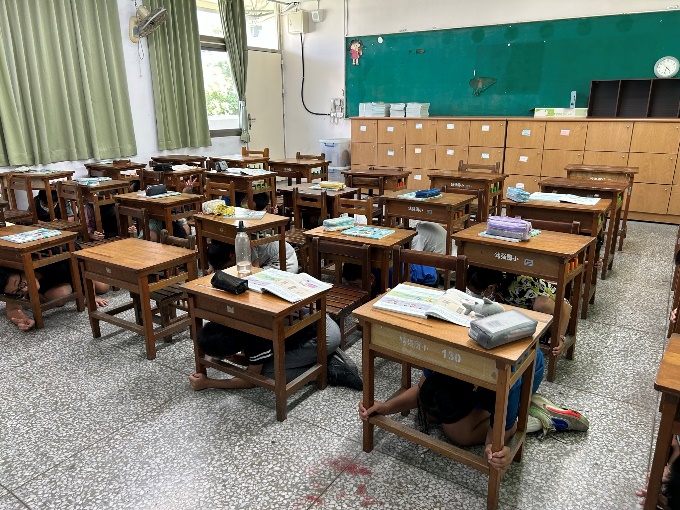 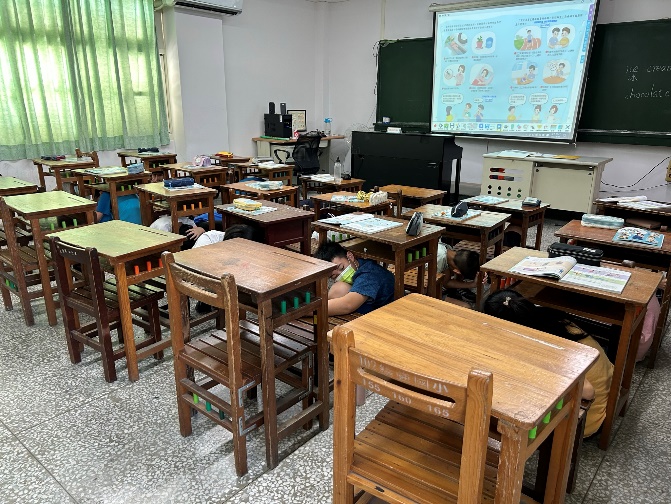 說明：警報聲一響，學生就地掩蔽。說明：抗震保命三步驟。實施照片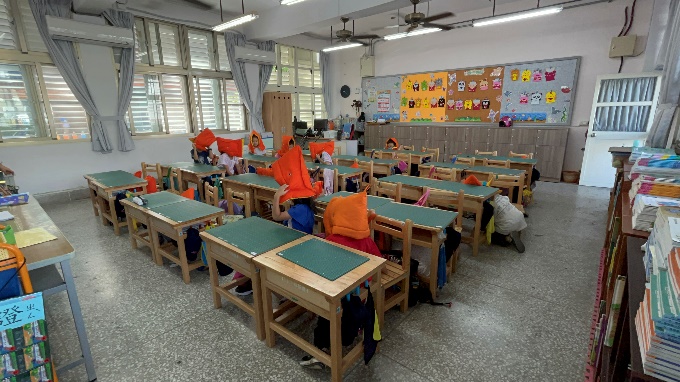 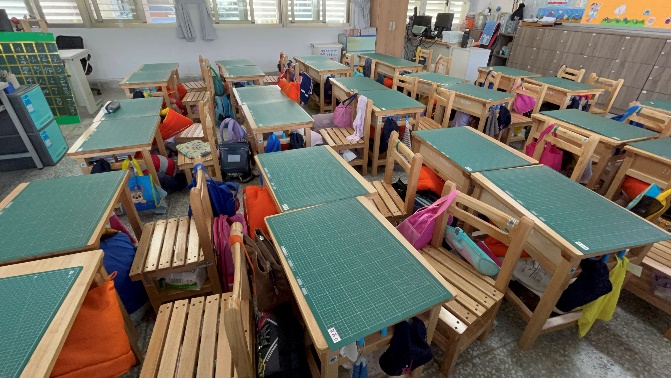 說明：學生聽到警報聲趕緊戴上防震頭套。說明：迅速鑽到桌子下。實施照片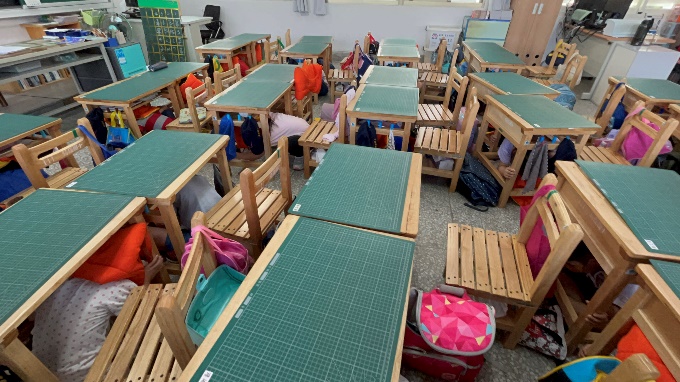 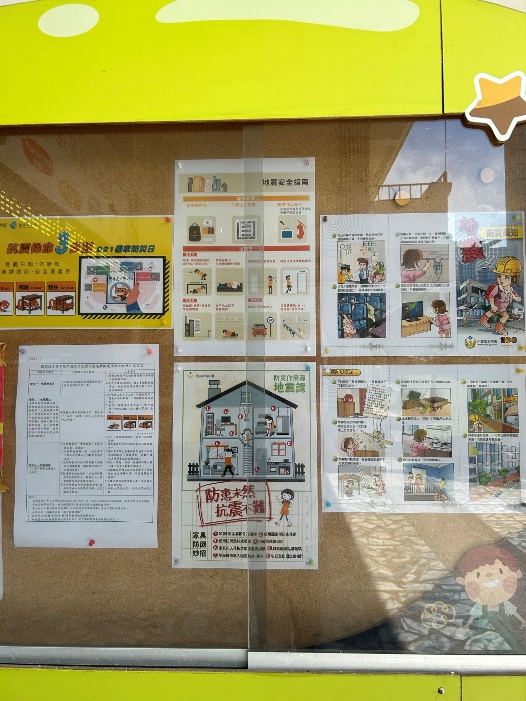 說明：在桌子下避難，雙手緊抓桌腳。說明：佈告欄上張貼防震相關訊息，供學童及師長了解。